Городская научно – практическая конференция обучающихся «Наука. Природа. Человек. Общество»ИССЛЕДОВАТЕЛЬСКАЯ РАБОТА«Я хочу узнать, а как правильно дышать?»Автор:  Усманова Арина, 6 лет «Детский сад «Золотой ключик», подготовительная к школе группа № 3Руководитель: Черепанова Марина Валентиновна, Учитель-логопед  «Детский сад «Золотой ключик»Югорск, 2017Исследовательская работа «А как правильно дышать?»АннотацияВ данной работе представлена исследовательская деятельность учителя-логопеда с ребёнком, способствующая формированию представлений о дыхательной системе человека. Цель исследовательской работы -  выяснить, как происходит процесс дыхания человека.Актуальность работы заключается в том, что учитывая относительно большую потребность детского организма в кислороде и повышенную возбудимость дыхательного центра, а также то, что в силу возрастных физиологических способностей дыхательная система дошкольника еще не до конца развита, следует научить ребенка правильно дышать, дав знания о процессе дыхания. Проект поможет детям и родителям задуматься о проблеме «правильного» дыхания.Данная тема имеет практическую значимость для детей и их родителей, она позволяет актуализировать проблему неправильного дыхания; опытным путем понять, как правильно следует дышать; разработать памятки для детей и родителей.Объектом исследования - процесс дыхания человека. Предмет исследования - дыхательная система человека.Исследовательская работа решает проблему формирования правильного дыхания как физиологического, так и речевого. Таким образом, под руководством учителя-логопеда ребёнок выдвинул следующую гипотезу о том, что если самостоятельно изучить дыхательную систему и получить  знания о процессе дыхания, то это позволит понят как дышать правильно. При исследовании использовались методы и приёмы работы: изучение литературы, использование наглядного моделирования, интернет – сайтов, наблюдение и опыты.В завершении исследовательской деятельности ребёнок под руководством руководителя сделал следующие выводы:  наши легкие при вдохе наполняются воздухом и расширяются, а при выдохе – сжимаются; попадая в организм человека через нос, холодный воздух нагревается. Полезнее дышать носом, потому что именно он приводит воздух в состояние благоприятное для легких. Дошкольников необходимо обучать правильному носовому дыханию.ОглавлениеВведение……………………………………………………………………………………….. 3Основная часть исследовательской работы……………………………………......................5Изучение органов дыхательной системы и процесса дыхания ..................................5Познавательно - исследовательская  деятельность (опыты) .....................................  8Заключение………………………………………………………….................................……..9Список используемой литературы…………………………....................................................10Приложение ............................................................................................................................... 11ВведениеПлан исследования1. Изучение органов дыхательной системы;2. Познавательно - исследовательская  деятельность (опыты);3. Выводы;4. Подготовка и защита исследовательской работы.	Цель работы: Цель  исследования – получение знаний о процессе дыхания, через изучение дыхательной системы человека. 	Задачи исследования:1.  Провести  анализ научной литературы по данному вопросу;2.  Рассмотреть органы дыхательной системы;3. Изучить процесс дыхания с помощью опытов и исследований;4. Уметь собирать макет дыхательной системы.5. Разработать памятки о правильном дыхании.  	Актуальность проекта: Всем известно, что дыхание – это жизнь. Действительно, если без твердой пищи организм может обходиться несколько месяцев, без воды – несколько дней, то без воздуха всего несколько минут. Поскольку дыхание приоритетно, то естественно, что многие люди овладевают этим процессом в совершенстве. Способность дышать помогает творить чудеса со своим организмом, в том числе и избавляться от болезней. Особенно важно это для маленьких детей. Микробы и вирусы то и дело одолевают маленького человечка и подрывают еще неокрепший иммунитет. Правильное дыхание укрепляет иммунитет. Поэтому так важно понимать весь процесс дыхания.	Практическая значимость:  для детей и их родителей, она позволяет углубить знания  о дыхательной системе; опытным путем изучить процесс дыхания; разработать памятки для детей и родителей о правильном дыхании.Объект исследования: процесс дыхания человека.Предмет исследования: дыхательная система человека.Проблема: дети имеют недостаточно сформированные знания о процессе дыхания, что мешает им правильно дышать.Гипотеза: если  ребёнок самостоятельно изучит дыхательную систему и получит знания о процессе дыхания, то это позволит ему понять, как правильно надо дышать.Методы и приёмы работы: изучение научной литературы, изучение интернет – сайтов, использование наглядного моделирования (лепка, конструирование),наблюдение, опыты. Вывод: Ребёнок получил практические знания о процессе дыхания, которые оформил в форме памяток для детей и родителей. Сформирован  интерес к экспериментальной деятельности и мотивация на здоровый образ жизни.Основная часть1. Изучение органов дыхательной системы, процесса дыхания.Для того, чтобы получить для исследования более углублённую информацию о дыхательной системе и процессе дыхания использовались различные источники:	книги;журналы;интернет-ресурсы;наглядное моделирование (лепка, конструирование)..Вся эта информация и стала  копилкой.Наш организм состоит из очень важных органов и систем. У каждого органа своя особая значимая  задача. И органы, отвечающие за процесс дыхания, несут очень важную функцию. Дышать не сложно. Мы делаем это, даже не задумываясь. На улице, дома и даже во сне, мы сами того не замечая вдыхаем и выдыхаем воздух, то есть мы дышим.Но как мы это делаем? С помощью чего? Какие органы нам помогают дышать?  Прежде всего, следует узнать, что такое дыхание и дыхательная система? В медицинском словаре даётся определение термину  «дыхание» (respiratio) – совокупность процессов, осуществляющихся благодаря функции различных органов и систем, обеспечивающих поступление в организм кислорода из окружающей среды, использование его в биологическом окислении и удаление из организма продукта окисления – углекислого газа. Термин «дыхательная система» трактуется как, совокупность органов и анатомических образований, обеспечивающих движение воздуха из атмосферы в легкие и обратно (дыхательные циклы вдох — выдох), а также газообмен между поступающим в легкие воздухом и кровью. Поможет нам это узнать, рассматривание макета человека, лепка дыхательной системы из пластилина. (см. прил. №1).       Воздух нельзя увидеть, но можно почувствовать. Он окружает нас повсюду. Может поступить в наш организм через рот или через нос. Рассмотрим процесс поступления воздуха (кислорода) в дыхательную систему, сделав макет дыхательной системы  (см. прил. № 2).При вдохе через нос воздух попадает в носовую полость.  В носовой полости есть волоски (реснички), которые задерживают пыль, микробы. Нос человека одновременно нагревает воздух, очищает от микробов. Нос человека одновременно нагревает воздух, очищает его от примесей и большинства микробов, увлажняет его. В носовой полости есть волоски (реснички), которые задерживают пыль, микробы - воздух поступает в организм воздух поступает чистым, увлажнённым. Ещё в носу холодный воздух согревается, а горячий наоборот остывает, и в организм воздух поступает тёплым. Пройдя чсрез нос воздух, попадает в носоглотку, где становится чище и теплее. Носовая полость переходит в глотку и образует носоглотку. Служит для тока воздуха, вдыхаемого через нос.  Из носоглотки, воздух попадает сначала в надгортанник. Это клапан, который помогает пищи не попасть в дыхательное горло при дыхании. Он как настоящий страж, нависает над входом в гортань и закрывается каждый раз, как только в ротовую полость поступает жидкость и ли пища. Благодаря этому мы можем дышать и говорить одновременно. Затем воздух следует в гортань. Воздух в гортани очищается. Здесь рождаются и образуются звуки голоса. В гортани находятся голосовые связки. Если связки находятся в положении покоя, звука нет, если колеблются, дрожат от  попадания воздушной струи, появляется звук. Гортань важный орган дыхательной системы. Он помогает человеку дышать и говорить. Далее воздух попадает в главное дыхательное горло - трахею. Трахея – это трубка, состоящая из хрящевых колец. Трахея раздваивается на два бронха, в которых есть лёгочные пузырьки, в них находятся кровеносные тельца. Они забирают кислород и разносят его по всему организму. Кровь отдаёт углекислый газ (вредный газ) и воду. Главный орган дыхательной системы – лёгкие. Воздух по бронхам попадает в лёгкие, они похожи на две губки. Оба лёгких не одинаковы – правое больше чем левое. Чтобы эти важные органы не повредились, они спрятаны надёжно в грудной клетке. Смена воздуха в лёгких происходит при чередовании процесса вдоха и выдоха. Сами лёгкие не имеют мышечной ткани. Поэтому они интенсивно не могут сокращаться. Во время вдоха лёгкие расширяются за счёт увеличения объёма грудной клетки при сокращении межрёберных мышц и диафрагмы. Под лёгкими находится особая мышца – диафрагма. При сокращении грудной клетки, диафрагма опускается. Наши лёгкие расширяются, когда мы делаем вдох. Воздух поступает.  Когда диафрагма поднимается в виде купола, наши лёгкие сжимаются. Воздух выходит. При выдохе из организма выводится углекислый газ и значительное количество водяного пара.2. Познавательно - исследовательская  деятельность (опыты)Опыт № 1   Работа диафрагмы в действии. 1).  Сажусь за стол, беру прибор «Логомер». 2). Кладу руку на диафрагму.3). Затем произвожу вдох в отверстие трубки прибора.Вывод: когда происходит вдох, наши рёбра  и грудная клетка поднимаются, а диафрагма опускается. А когда выдох, рёбра и грудная клетка опускается, а диафрагма поднимается.Опыт № 2Лёгкие в действии.1). Вставляю шарик в колпак и растягиваю его вверх, вокруг горлышка. 2). Присоединяю шприц с помощью пластиковой трубки к отверстию, которое находится на стенке колпака. 3). Осторожно нажимаю и тяну поршень шприца.Вывод: когда ты тянешь поршень шприца, воздух проникает в шарик и заставляет его надуваться. Так и наши лёгкие при вдохе увеличиваются. И наоборот, когда ты нажимаешь на поршень шприца, шарик сдуваются. Воздух выходит из лёгких.  Заключение	В результате проделанной работы ребёнок пришёл к выводу, что главный дыхательный орган - лёгкие.  Лёгкие при вдохе наполняются воздухом и расширяются, а при выдохе – сжимаются. При вдохе вдыхаем кислород, а выдыхаем углекислый газ. В носовой полости воздух согревается, очищается. Поэтому полезнее дышать носом, потому что именно он приводит воздух в состояние благоприятное для легких. Сделав эти выводы, воспитанница решила, что дошкольников необходимо обучать правильному носовому дыханию, для этого сделала макет дыхательной системы,  составила памятку для детей и их родителей «Умный нос». (Приложение 3) Перспектива: В дальнейшем ребёнок хочет узнать, как работает наше сердце.Приложение 1.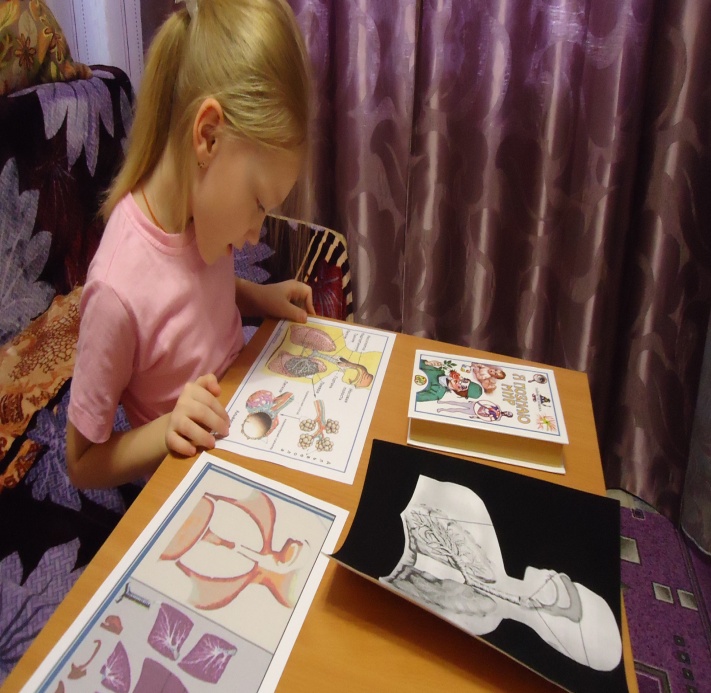 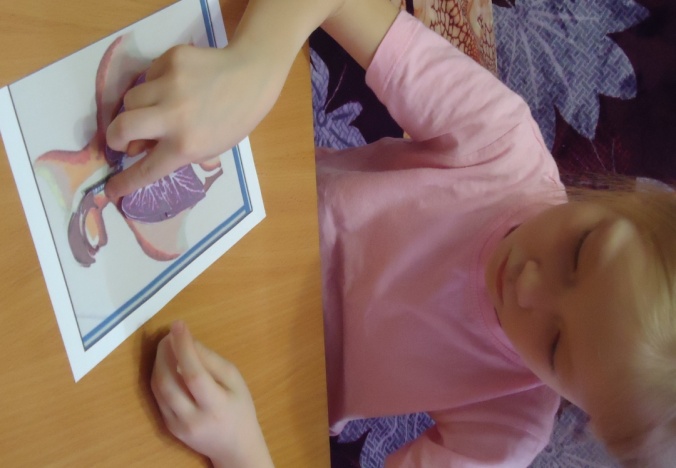 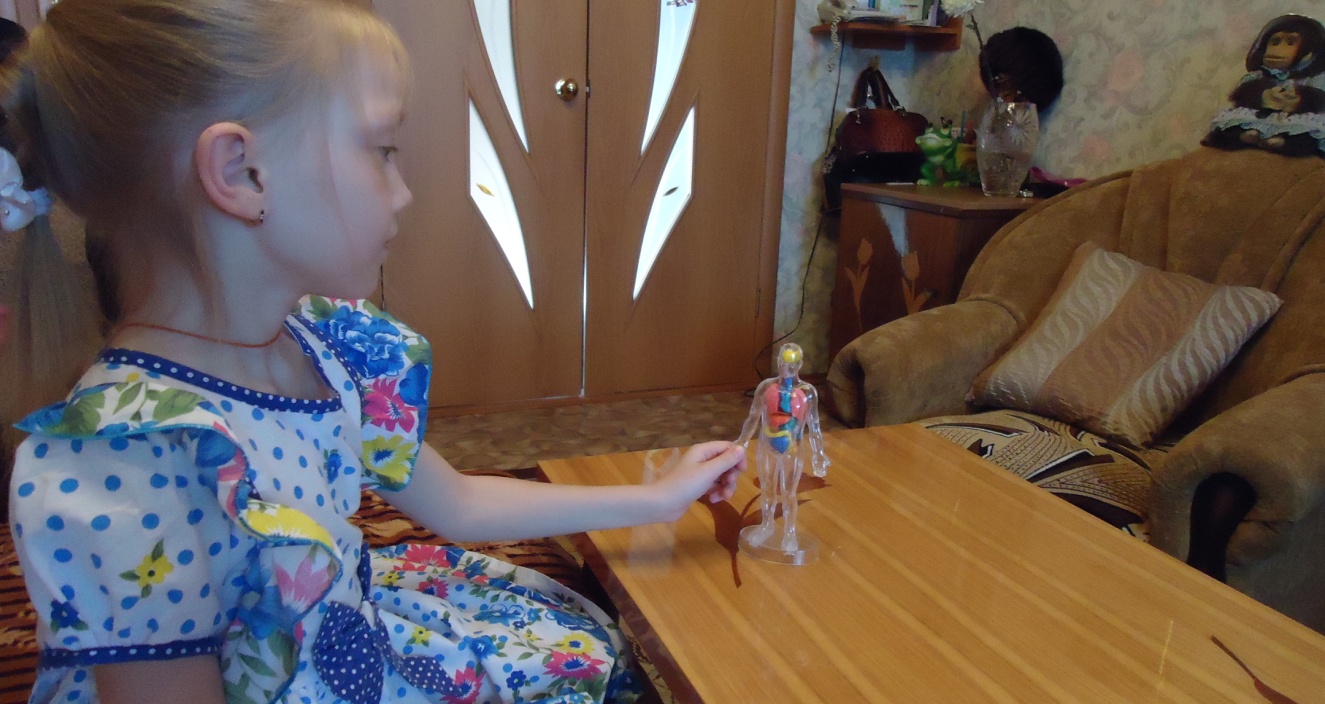 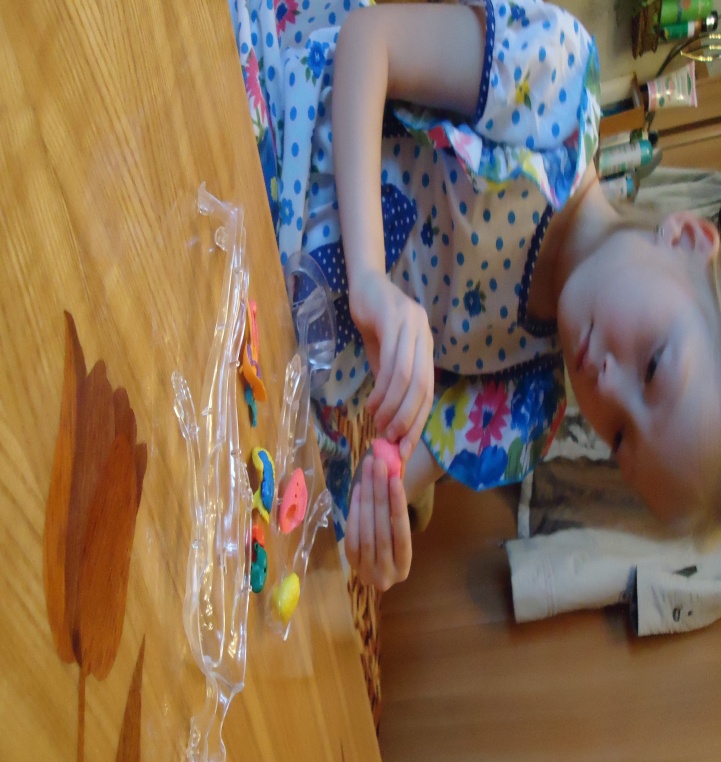 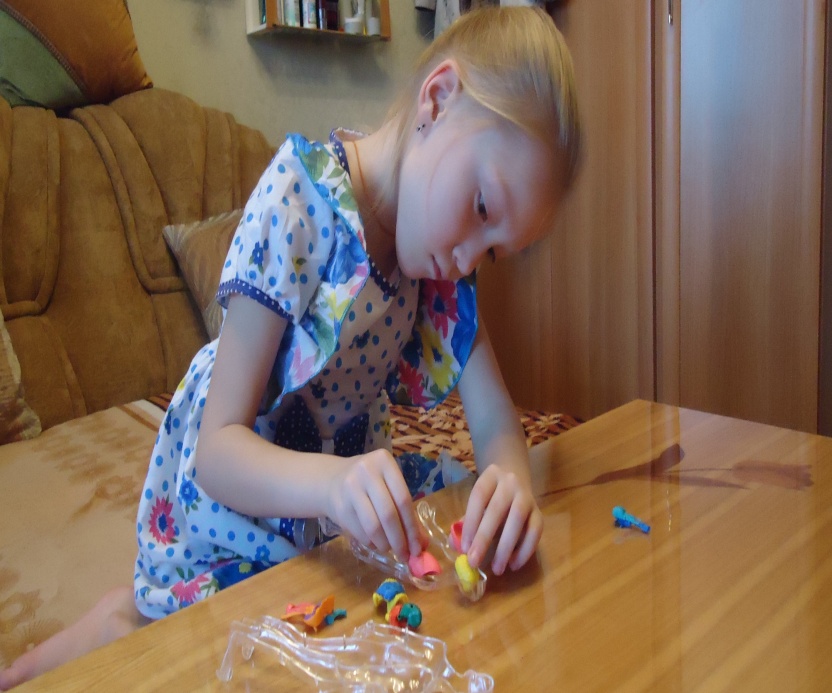 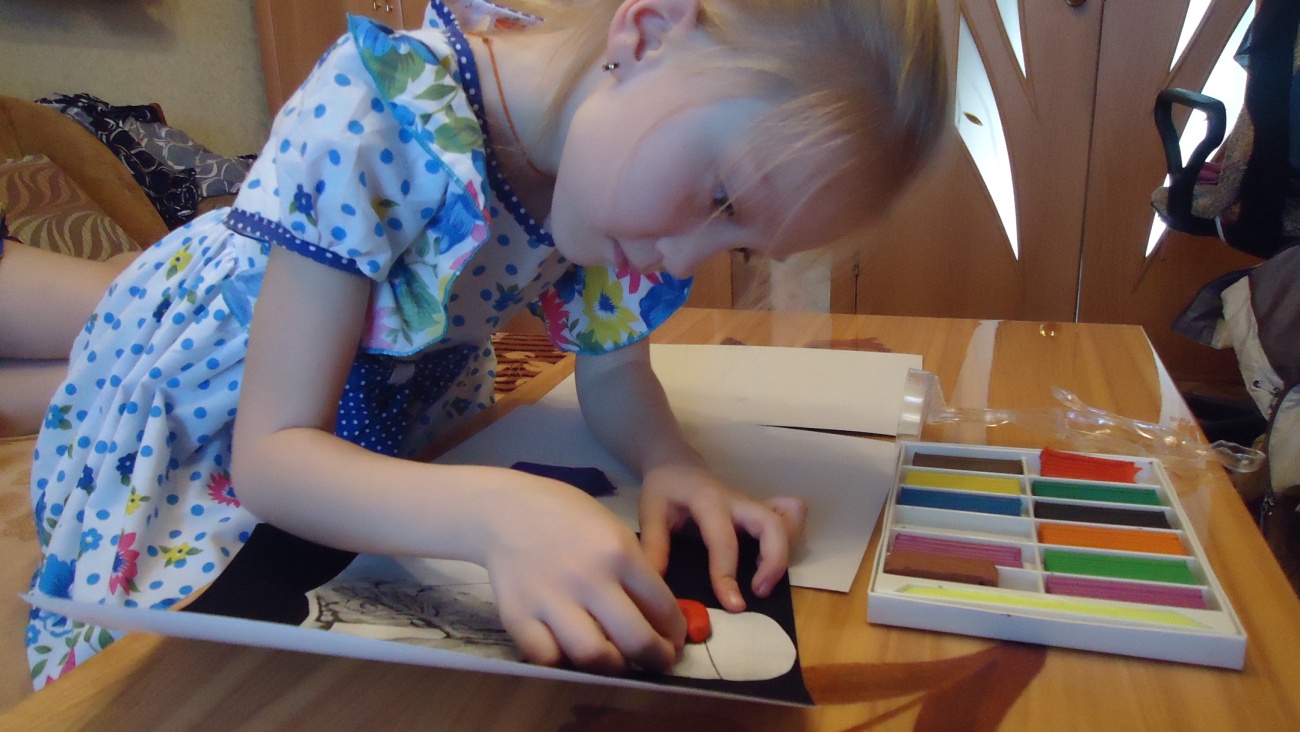 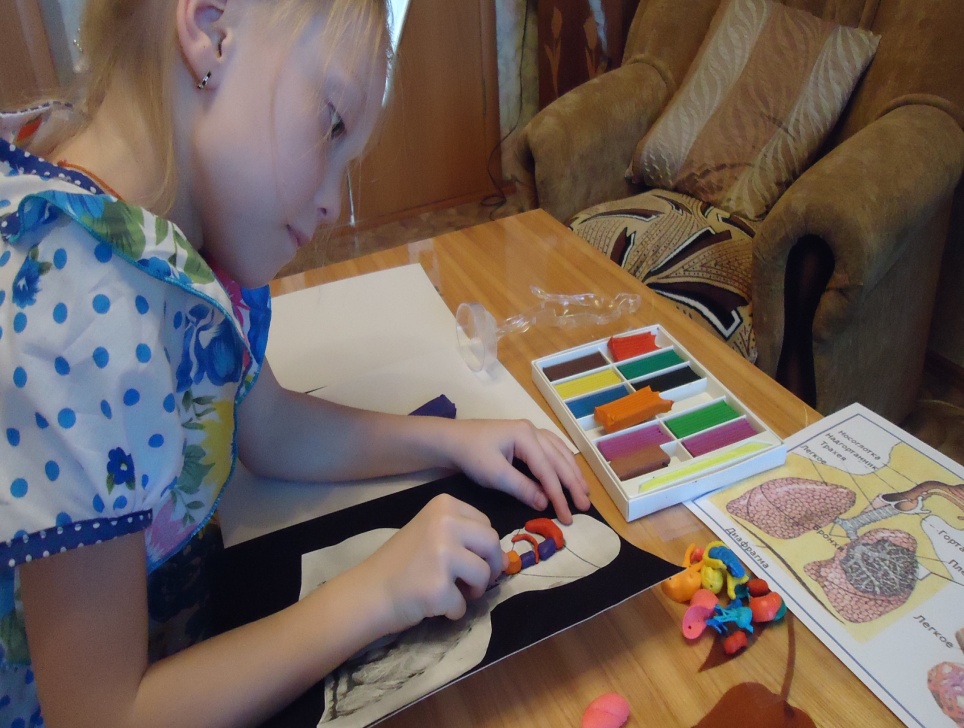 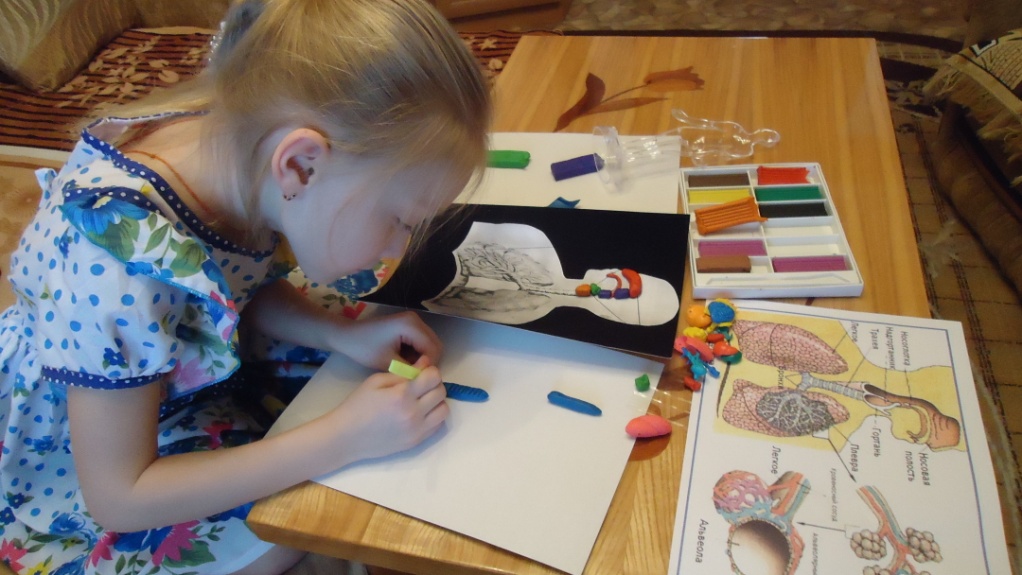 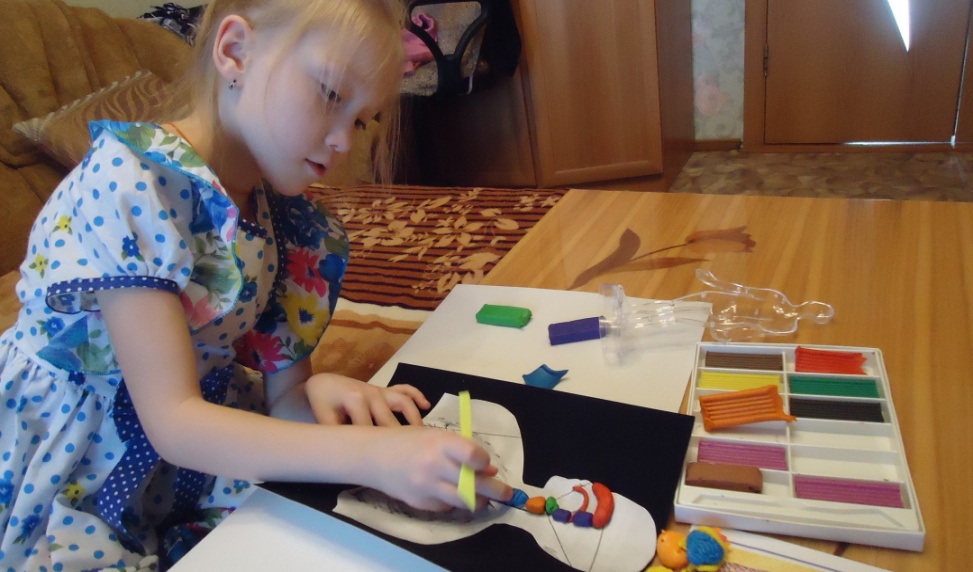 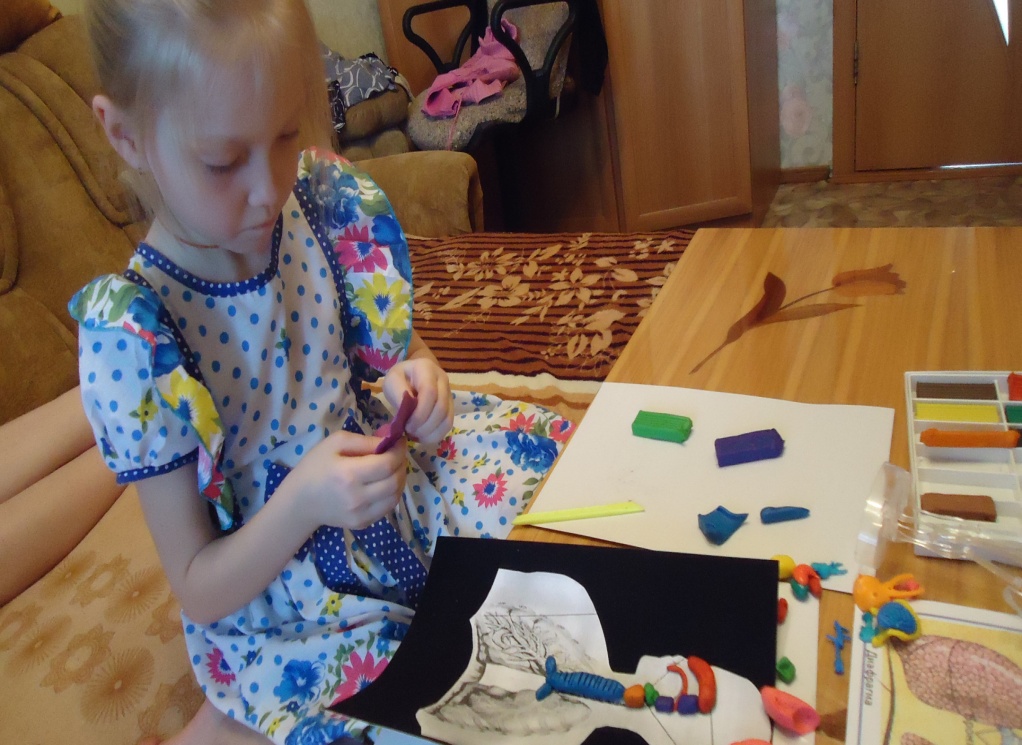 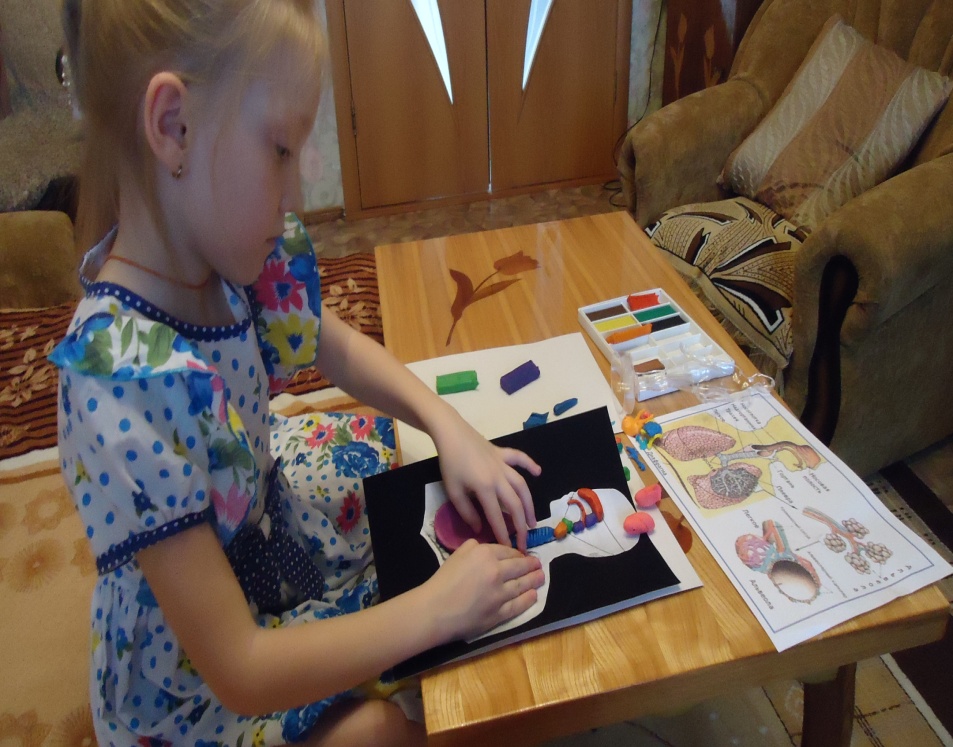 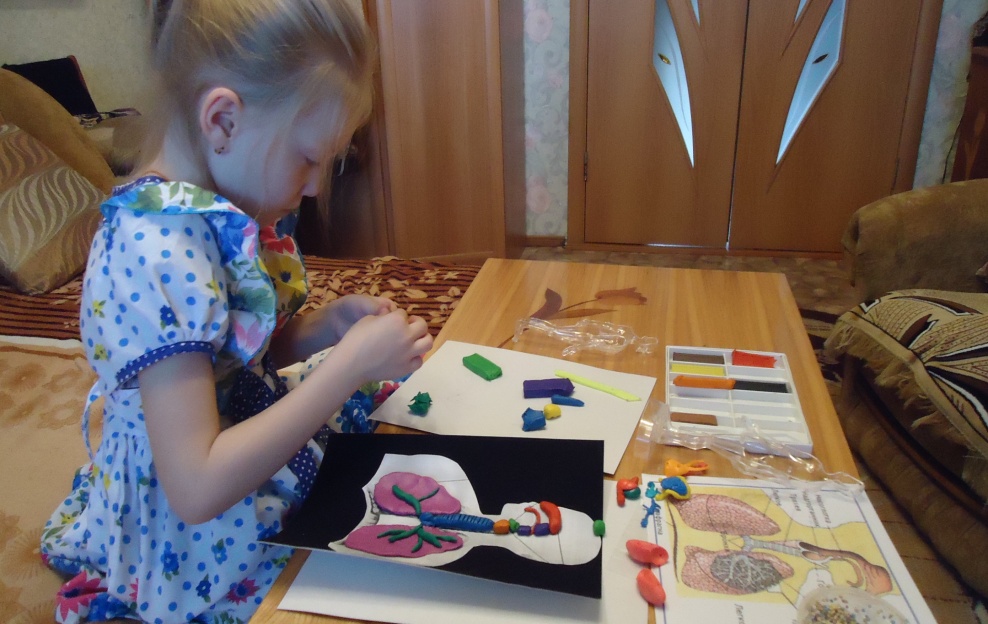 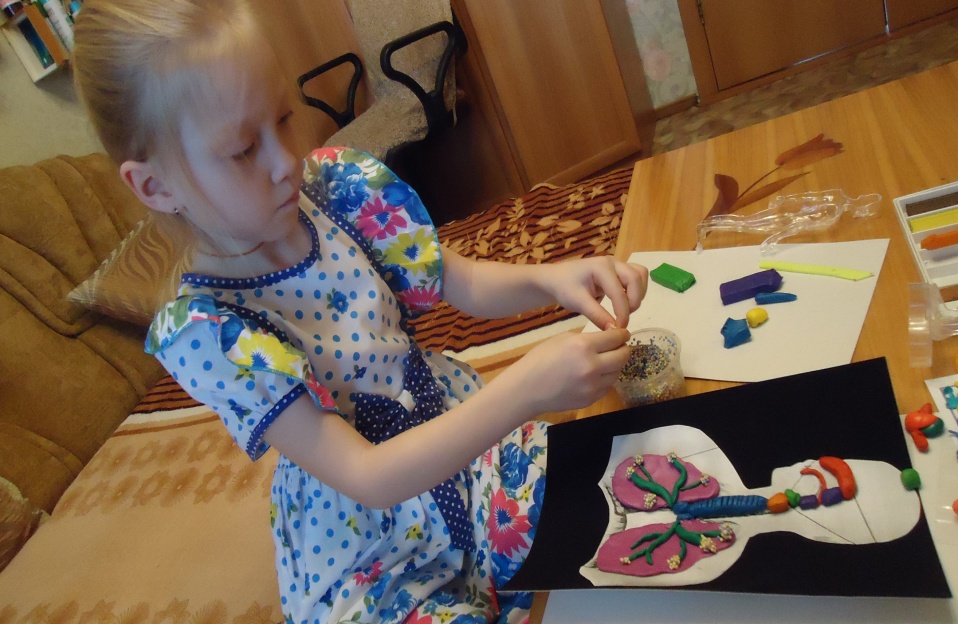 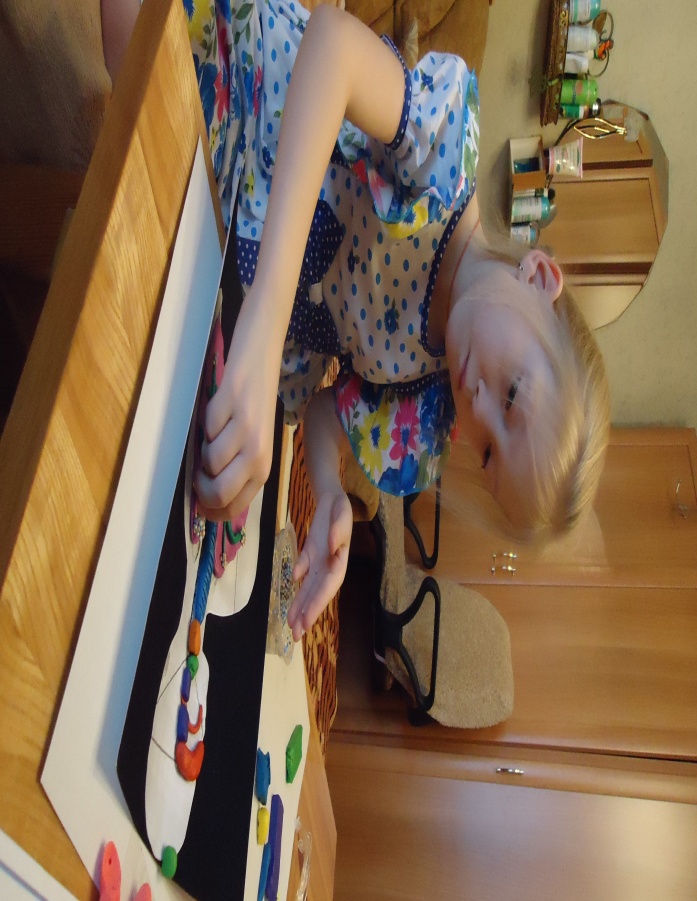 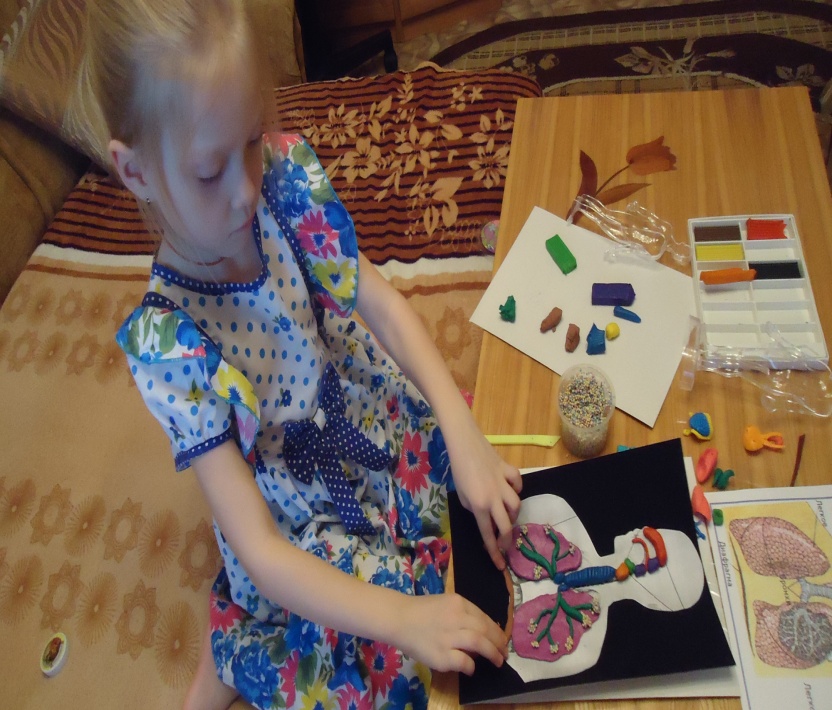 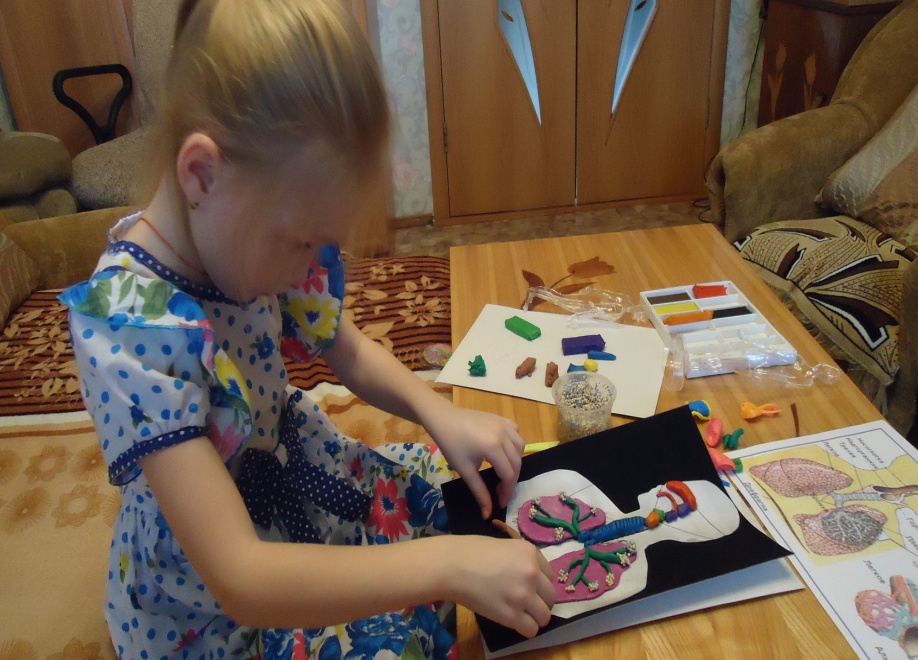 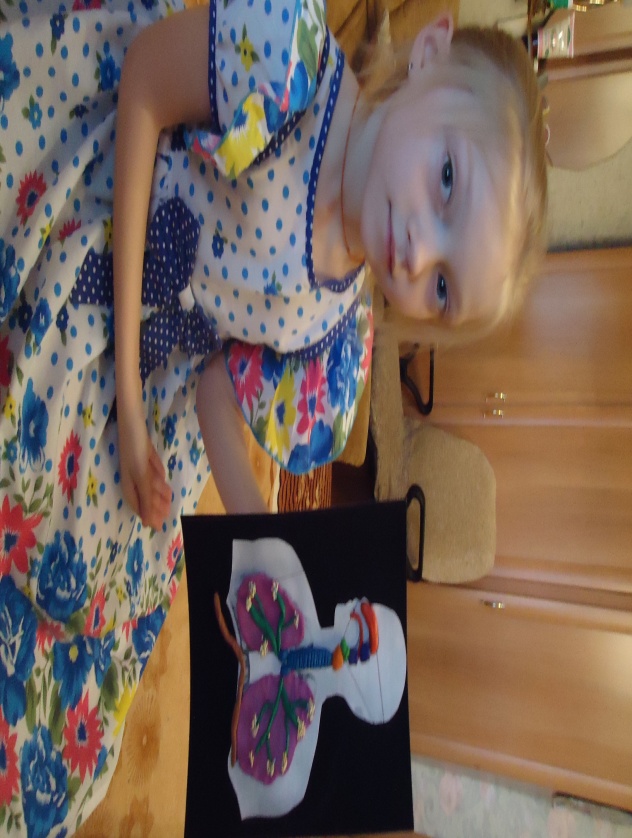 Приложение 2.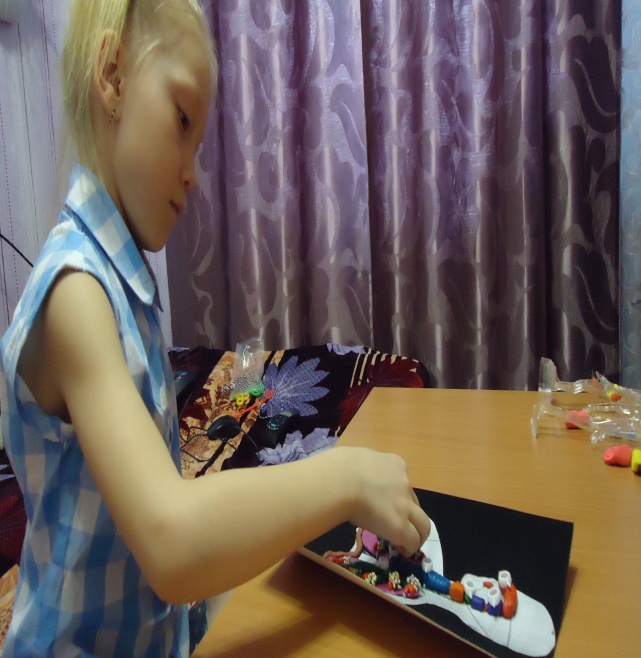 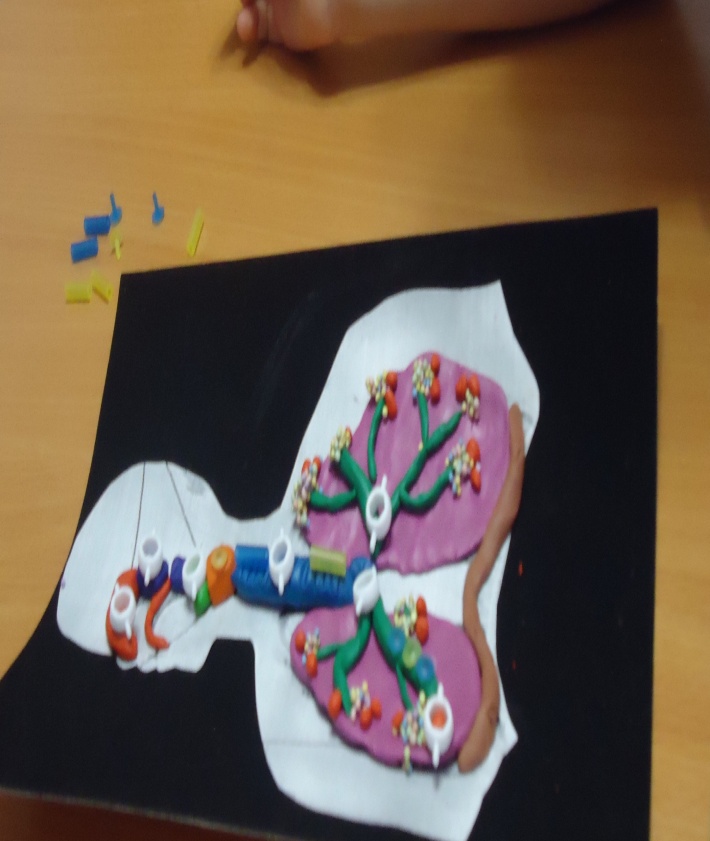 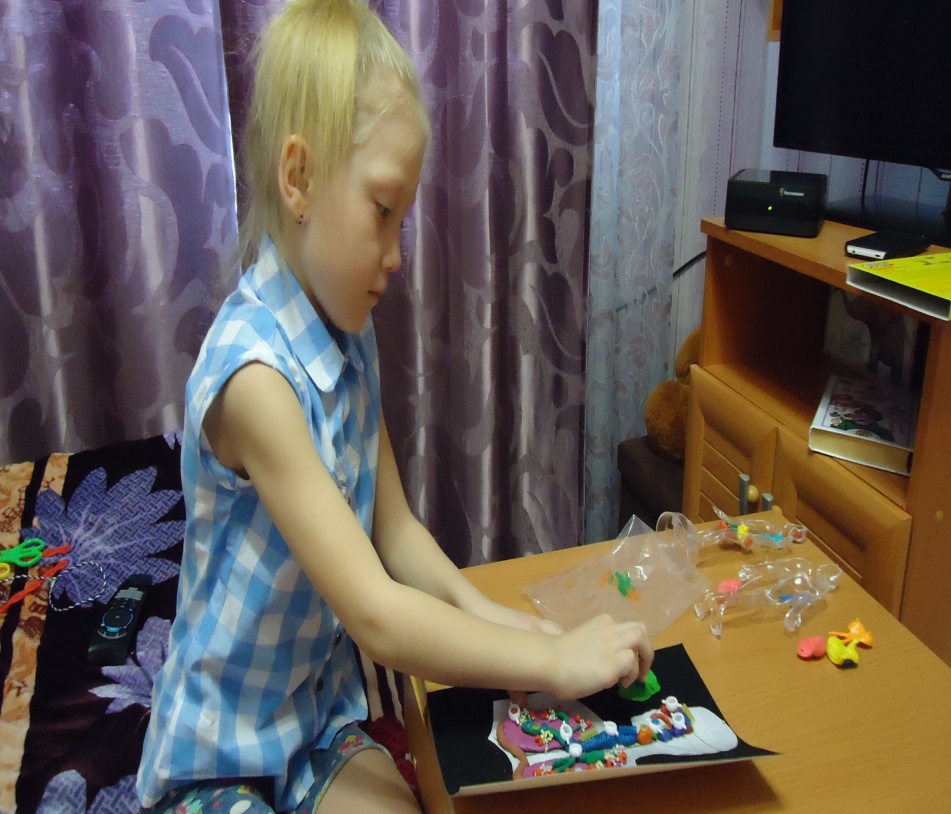 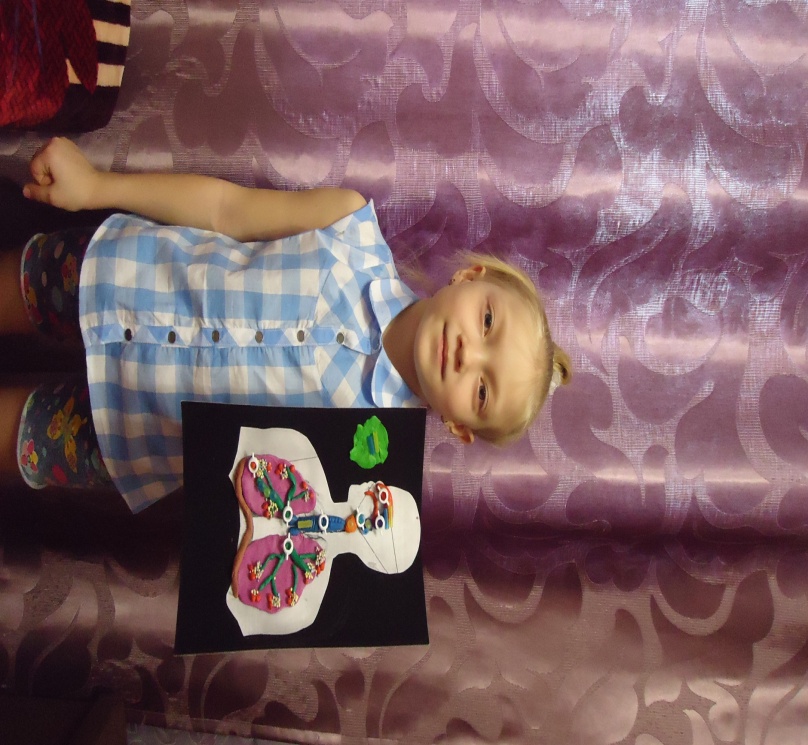 Приложение3.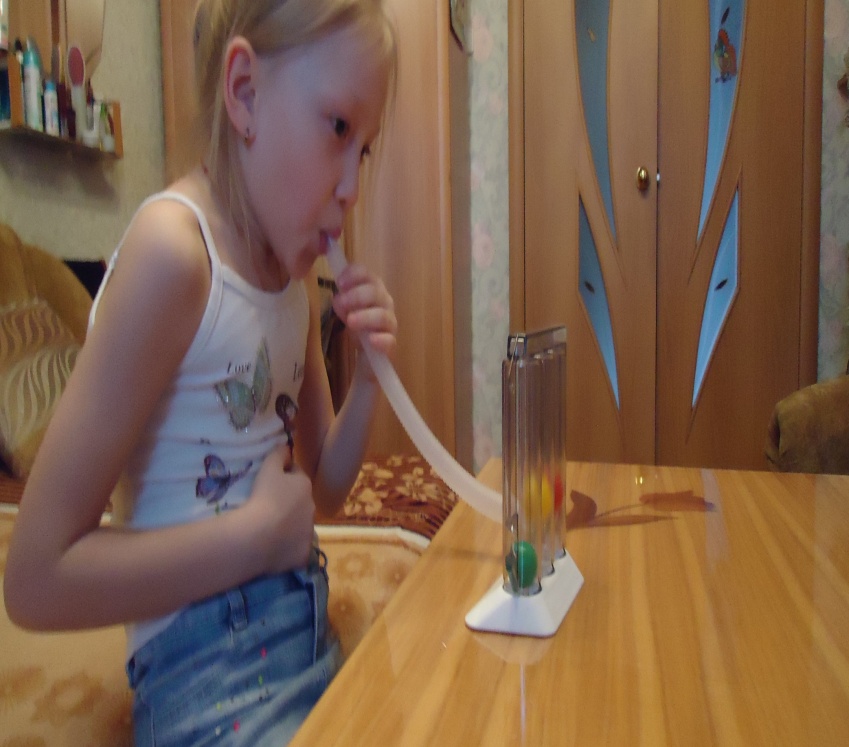 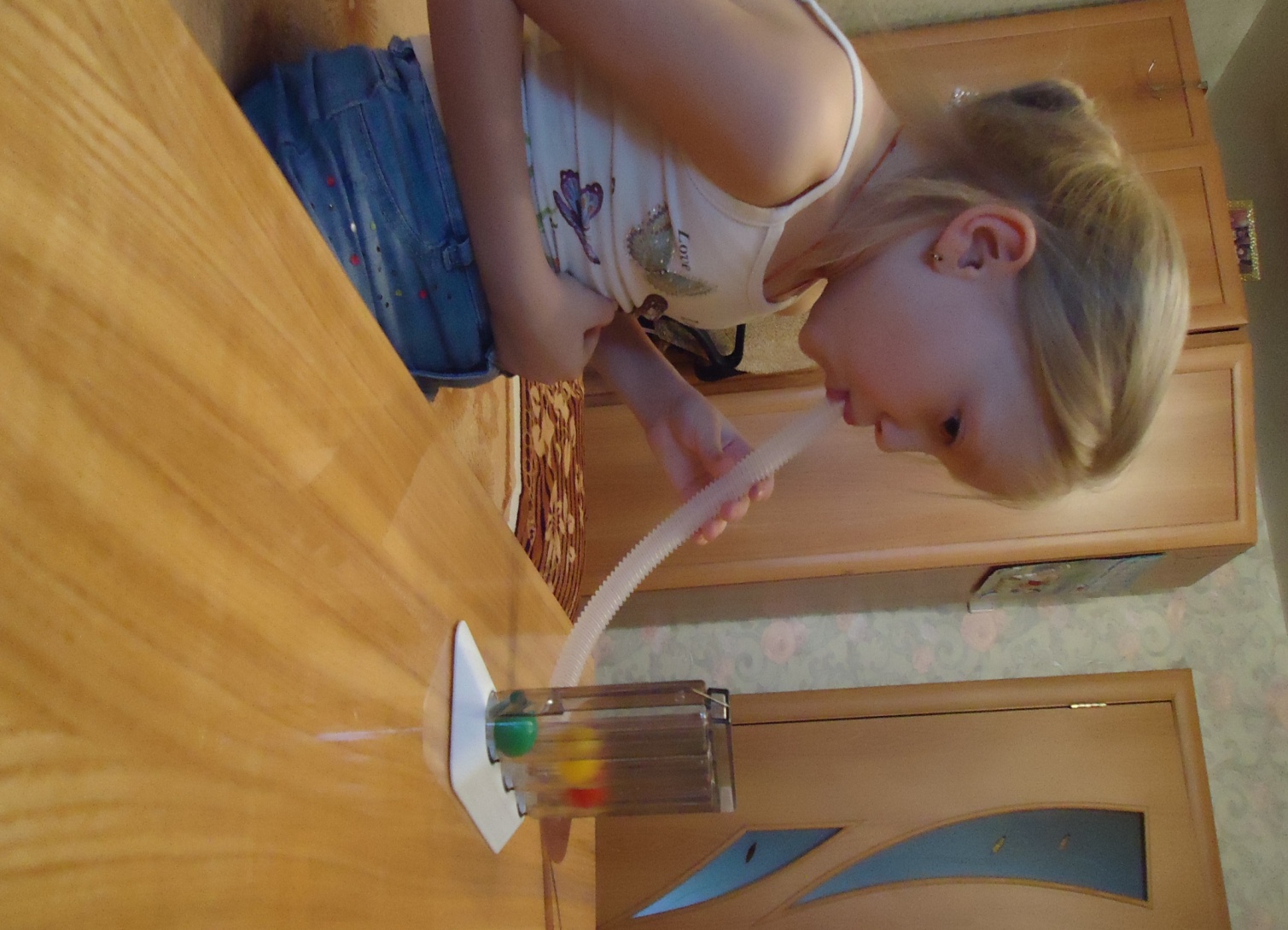 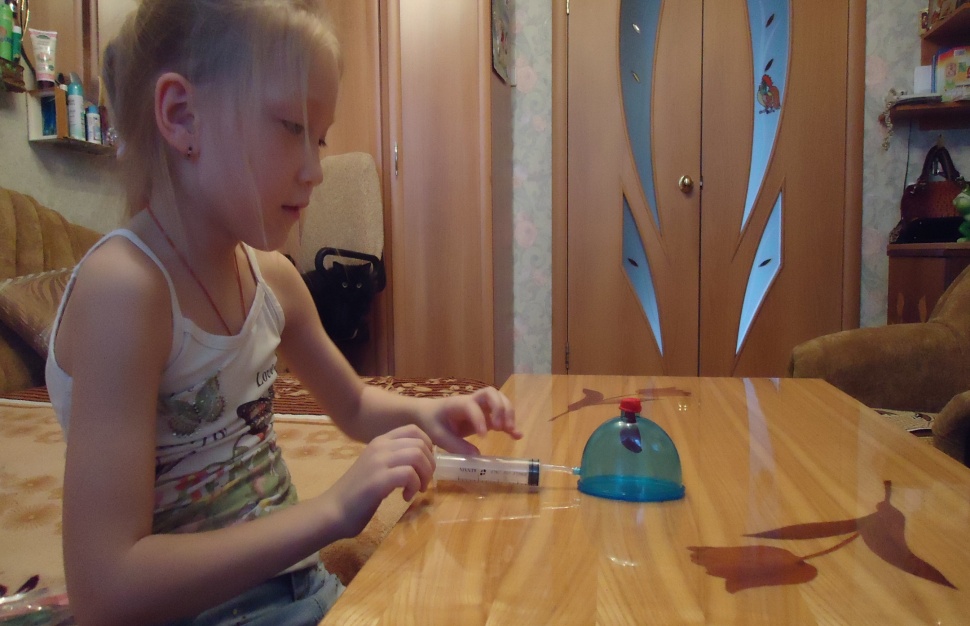 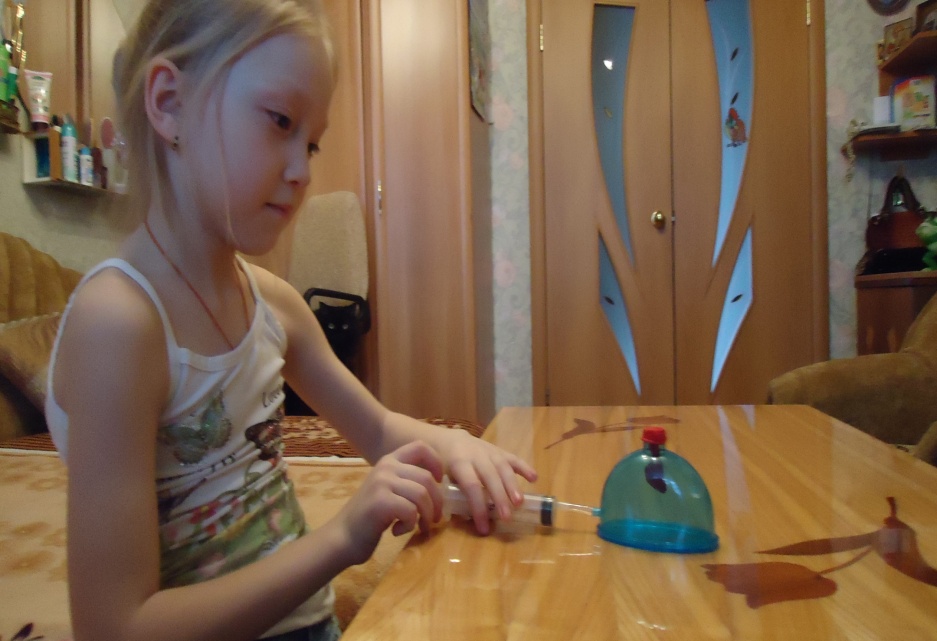 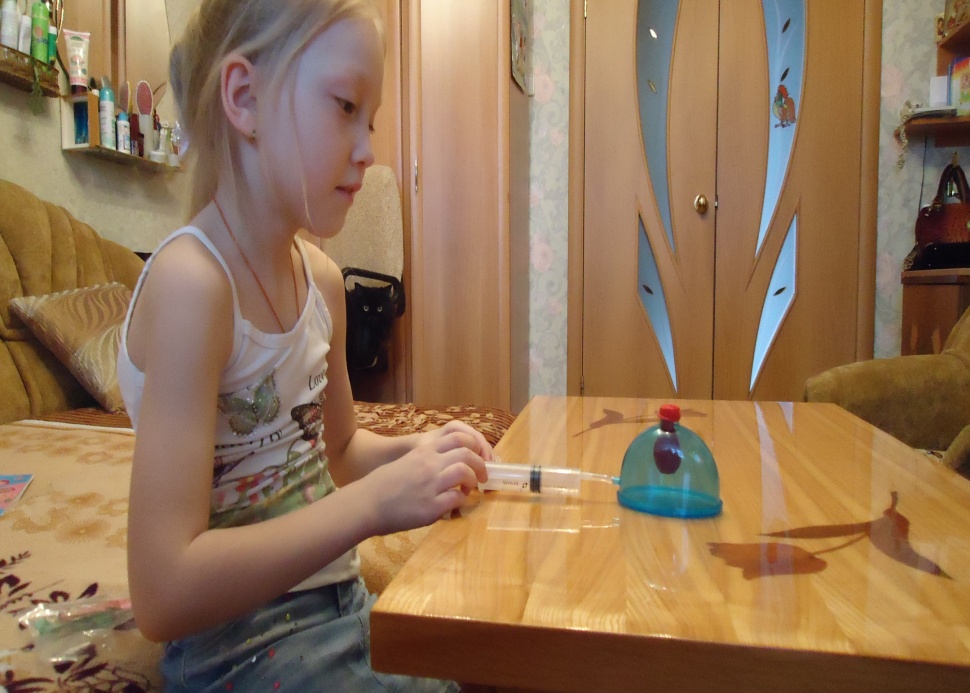 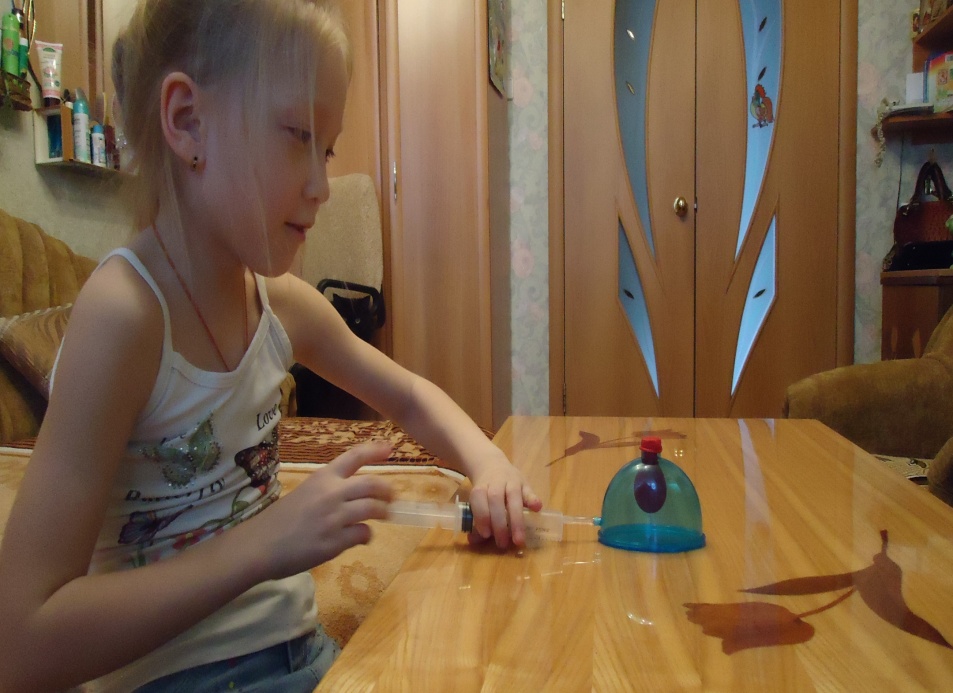 Приложение 4.Памятка «Умный нос».Первое и важное условие правильного дыхания — дышать нужно через нос.-При дыхании через нос холодный воздух согревается, освобождается от пыли.-При дыхании через нос сухой воздух увлажняется, очищается, а выделения слизистой оболочки носа губительно влияют на микробы, находящиеся в воздухе.Почему вредно дышать через рот?-Дыхание через рот, особенно в холодную погоду может вызвать охлаждение дыхательных путей и повлечь за собой простудные заболевания. - Дыхание через рот является более поверхностным, поэтому организм получает меньше кислорода.В целях сохранения и укрепления здоровья необходимо настойчиво вырабатывать привычку к правильному дыханию — дышать через нос, глубоко, ровно, ритмично.  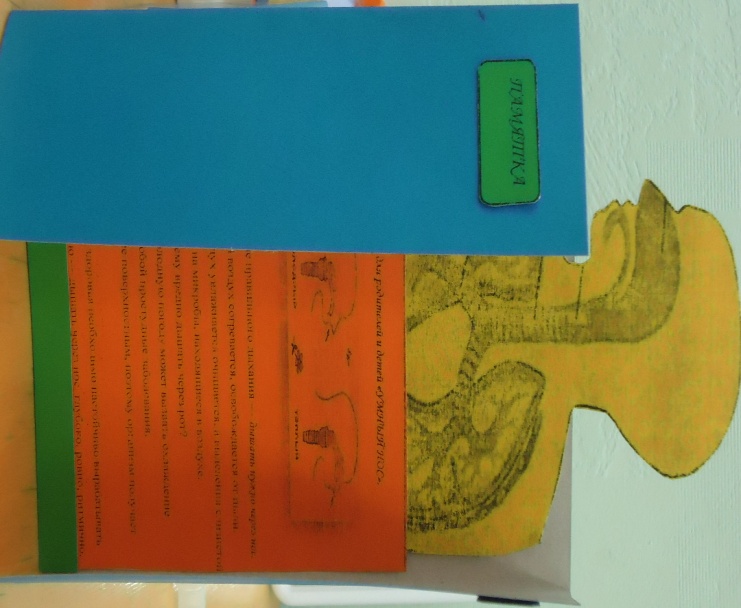 